Public Meeting forProposed Project toReconstruct U.S. Highway 85(7 Miles north of Buffalo to Ludlow)Thursday, February 16, 20235:30 pm to 7:30 pmHarding County Community Center204 Hodge St, Buffalo, SDPublic is encouraged to attend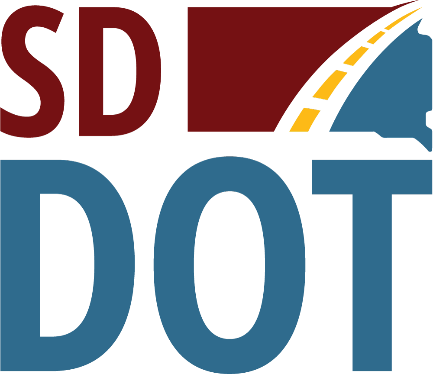 South DakotaDepartment ofTransportationPublic Meeting Information @https://dot.sd.gov/projects-studies/projects/public-meetings#listItemLink_1874(Rapid City Region)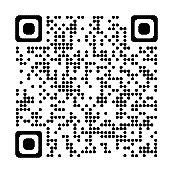 